Test 3 – grammar revision (the test is on Thursday, 18 May)Choose the answer you think fits best in the sentenceKate and Mary  to music festivals every summer.         go     /   going   / are goingPete  his cousin in Italy this week.         visits     /   visiting   / is visitingWhy   they  ? – They got Fs in Maths.       do…cry     /   are…crying   / are…cryToni   English. He only speaks Croatian.  don't speak    /   doesn't speak   / isn't speakingComplete the sentences. Use:	       do,    don't,  does,    doesn't,    am,    am not,   is,    isn't,   are,   aren't    or   /When you usually get up? No, Bobby  doing his homework at the moment. He   sleeping. Jessica and her cousin coming to your birthday party tomorrow? No, the  .I  like vegetables. My favourite one are tomatoes and Brussel sprouts! Yum!I  like  vegetables. They are too green and they taste awful. Yuk!How often  your boyfriend call you? – 18 times a day! Fill in with the right form of the given verb The presentBAKE The girls   a big birthday cake for mum right now.- GOI usually  to school by bus. I live close to school so I walk. - WORKWhat’s wrong? - My computer  and I can’t fix it.GET UPWhen  your sister usually  ? LOVE, GET UPShe   sleeping and never   before 11.30 am.COMEMy cousins from Germany  to visit us this week. NEED you  help with Maths? I'm free this weekend so I can practice with you. - LIKEWhy  you  them? The are nice and friendly people. WATCHMy dog   TV at the moment. 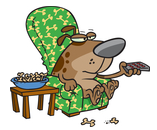 GOMEETWhere  you  ? – I  my friends for coffee in 15 minutes. 